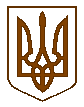 Баришівська  селищна  радаБаришівського  районуКиївської  областіVII скликанняР І Ш Е Н Н Я22.06.2020                                                                                № 1262-26-07Про  передачу в постійне користування земельних ділянок  для будівництва та обслуговування будівель закладів охорони здоров'я та соціальної допомоги Комунальному некомерційному підприємству «Баришівська центральна районна  лікарня»    Керуючись ст.12  Земельного кодексу України, ст.ст.25,26 Закону України «Про землеустрій», ст.26 Закону України «Про місцеве самоврядування в Україні», розглянувши заяву головного лікаря КНП «Баришівська ЦРЛ»  Буняк Г.М. (смт Баришівка, вул.Київський шлях,126) про  передачу в постійне користування земельних ділянок  для будівництва та обслуговування будівель закладів охорони здоров'я та соціальної допомоги Комунальному некомерційному підприємству «Баришівська центральна районна  лікарня», враховуючи пропозиції комісії з питань  регулювання  земельних відносин, природокористування, планування території, охорони пам’яток, історичного та навколишнього середовища,  селищна рада                                               в и р і ш и л а: 1.Передати в постійне користування земельні ділянки  для будівництва та обслуговування будівель закладів охорони здоров'я та соціальної допомоги Комунальному некомерційному підприємству «Баришівська центральна районна  лікарня»:         - земельну ділянку площею 4,7499 га, кадастровий номер: 3220255101:01:123:0023, цільове призначення - для будівництва та обслуговування  будівель закладів охорони здоров’я та соціальної допомоги,  розташовану по вул. Київський шлях, 126 в смт Баришівка  Баришівського району Київської області;       - земельну ділянку площею 0,0458 га, кадастровий номер: 3220255101:01:123:0024, цільове призначення - для будівництва та обслуговування  будівель закладів охорони здоров’я та соціальної допомоги,  розташовану по вул. Київський шлях, 126/1 в смт Баришівка  Баришівського району Київської області.          2.33Зареєструвати право постійного користування згідно чинного законодавства.	             3.Оприлюднити дане рішення на офіційному веб-сайті Баришівської селищної ради.        4.Контроль за виконанням рішення покласти на постійну комісію з питань регулювання земельних відносин, природокористування, планування території, охорони пам’яток, історичного та навколишнього середовища.              Селищний голова                                    Олександр ВАРЕНІЧЕНКО